ПамяткаКак сдать отчет в БашкортостанстатС 1 января 2022 года все юридические лица, индивидуальные предприниматели, а также субъекты малого предпринимательства могут сдать статистическую отчетность только в электронной форме.Чтобы узнать, какие формы статистической отчетности вам нужно сдавать, введите свой ИНН, ОГРН или ОКПО на портале web-сбора. Прочтите инструкцию о том, как сделать это через интернет.Для сдачи статистического отчета нужна электронная подпись(ЭП). Индивидуальные предприниматели, юридические лица и нотариусы могут сделать электронную подпись бесплатно в налоговой. Для этого:Запишитесь на приём в один из удостоверяющих центров ФНС.2.	Посетите налоговую в указанное время, с собой возьмите СНИЛС и паспорт.3.	Предоставьте сотруднику ключевой носитель — на него загрузят сертификат вашей ЭП. При этом ключевой носитель должен отвечать требованиям:- должен иметь действительный сертификат соответствия, выданный ФСБ России или ФСТЭК России;- должен быть в форм-факторе USB-токенов Type-A.Подойдут такие устройства как Рутокен ЭЦП 2.0, JaCarta-2 SE, ESMART Token ГОСТ или другие. На одном носителе можно хранить до 32 подписей. При этом неважно, кем они выданы.4.	Чтобы использовать ЭП, которую вам выдали в налоговой, установите на компьютер КриптоПроCSP.Сдавать отчетность можно через спецоператоров.Башкортостанстат заключил Соглашения об информационном взаимодействии и совместных действиях по обеспечению предоставления первичных статистических данных по формам федерального статистического наблюдения и бухгалтерской отчетности в электронном виде по телекоммуникационным каналам связи со следующими спецоператорами (перечень на сайте https://bashstat.gks.ru/special_providers):АО «Производственная фирма «СКБ Контур»ООО «Компания «Тензор»АО «КАЛУГА АСТРАЛ»ОАО «ИнфоТеКС Интернет Траст»АО «ЦентрИнформ»ООО «Такском»ООО «Русь-Телеком»ЗАО «ТаксНет»АО «УДОСТОВЕРЯЮЩИЙ ЦЕНТР»ООО «Электронный экспресс»ООО «КОРУС Консалтинг СНГ»АО «НТЦ СТЭК»ООО «Удостоверяющий центр «Белинфоналог»ООО «Мостинфо-Екатеринбург»ООО «ИНЕТ»АО ГНИВЦ «Главный научный инновационный внедренческий центр»ООО «ПЕТЕР-СЕРВИС»ООО «Эвотор ОФД»По вопросам предоставления услуг обращаться непосредственно к спецоператорам (контактная информация – на официальных сайтах).7 шагов, чтобы сдать отчетЗарегистрируйтесь на портале web-сбора Росстата. В течение суток на электронную почту поступит логин и пароль для входа. Если этого не случилось, позвоните в Башкортостанстат 2. Войдите в «Личный кабинет» web-сбора Росстата.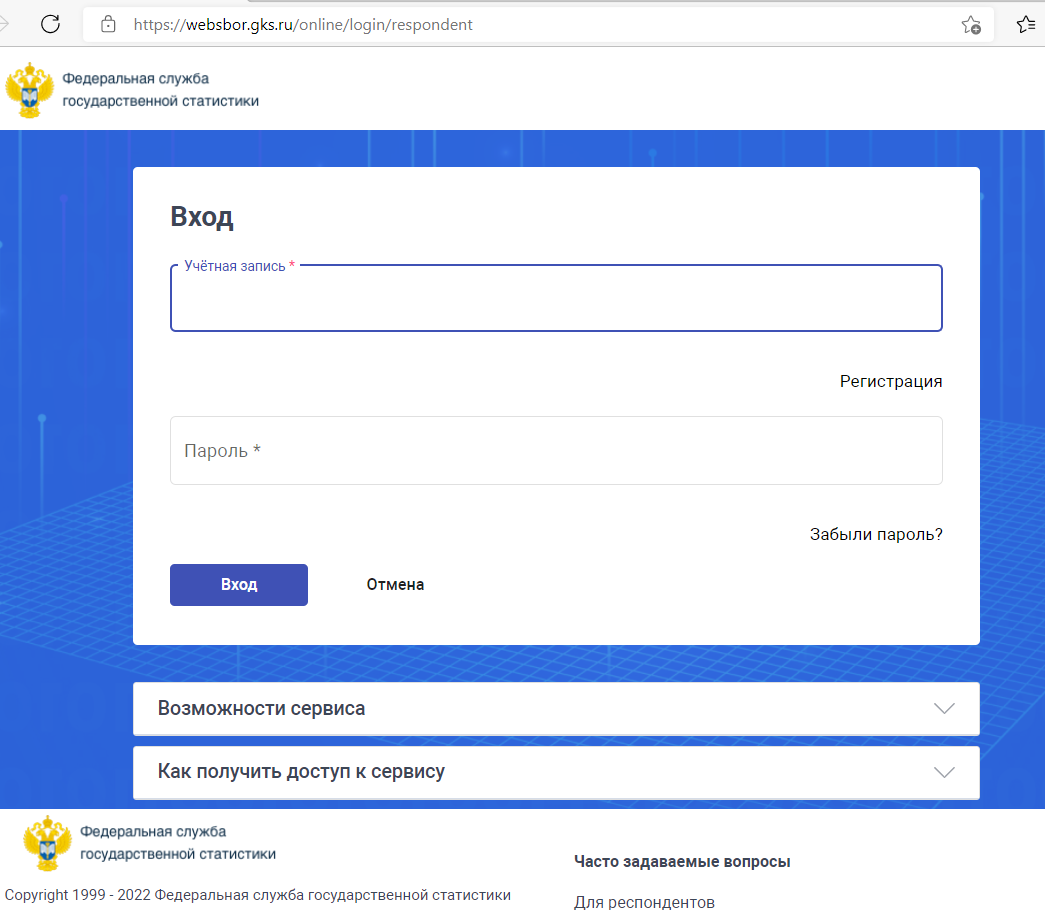 Для входа введите логин и пароль
3. Откройте вкладку «Профиль» и зайдите в раздел «Сертификаты», добавьте сертификат вашей электронной подписи.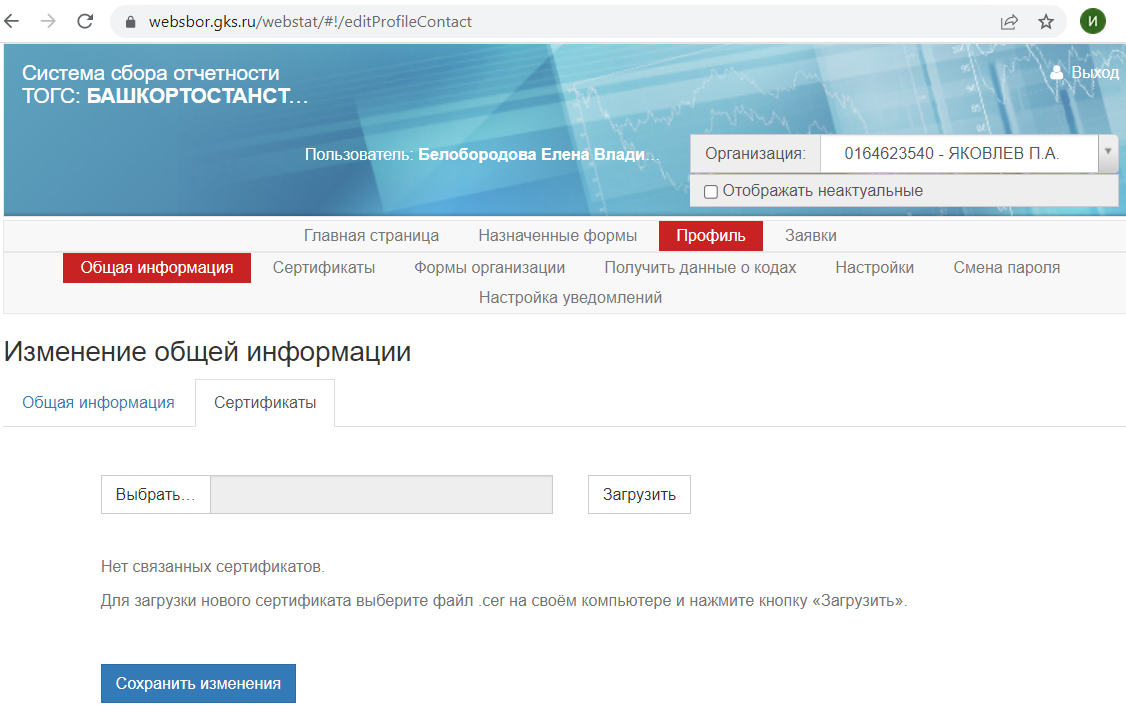 Профиль>Сертификаты>Добавить сертификат4. Перейдите во вкладку «Назначенные формы» и зайдите в раздел «Формы отчетности». Вы увидите индивидуальный перечень форм, а также информацию о сроках сдачи отчетов.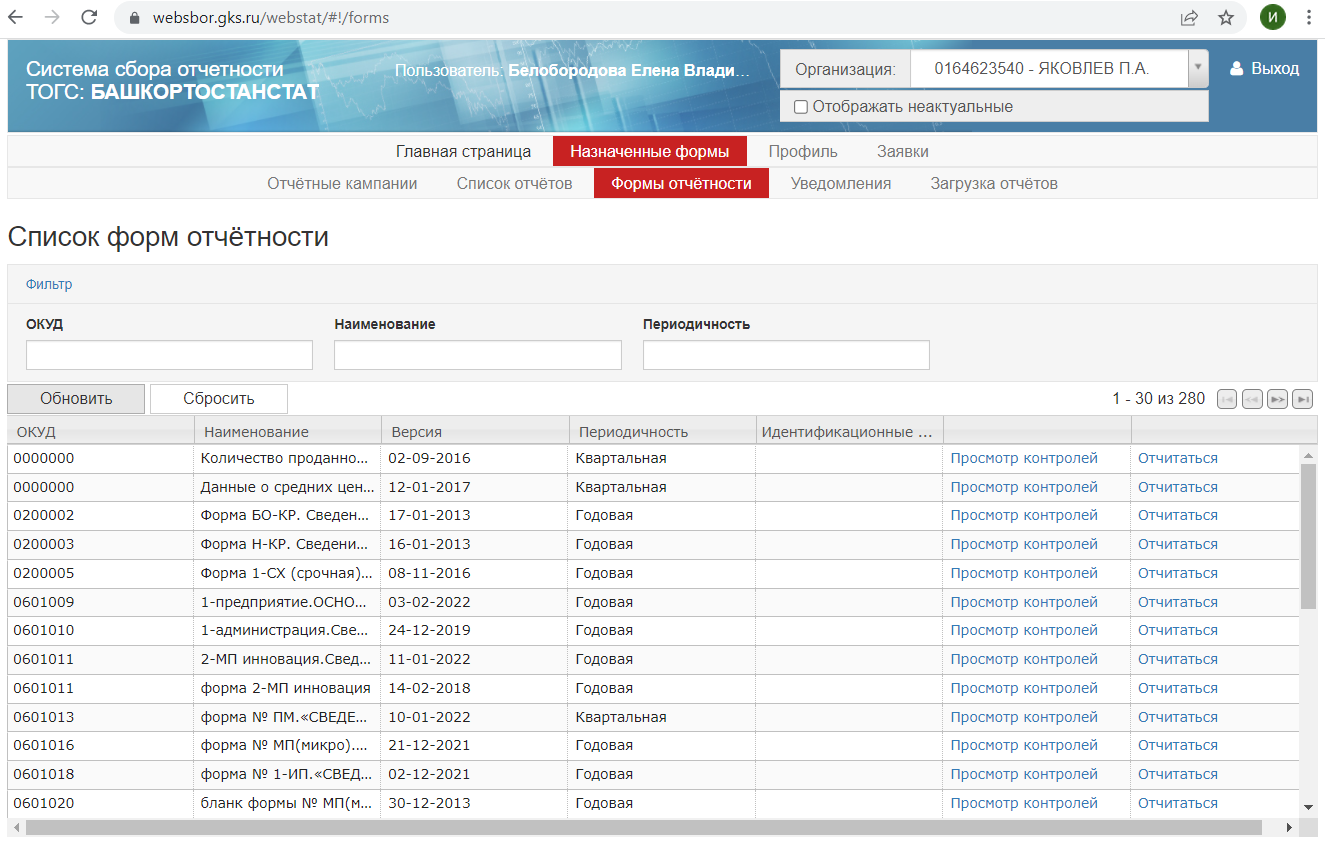 5. Нажмите на кнопку «Отчитаться» напротив названия формы. Вы можете ввести название формы в поле «Наименование», чтобы быстрее найти отчет в списке.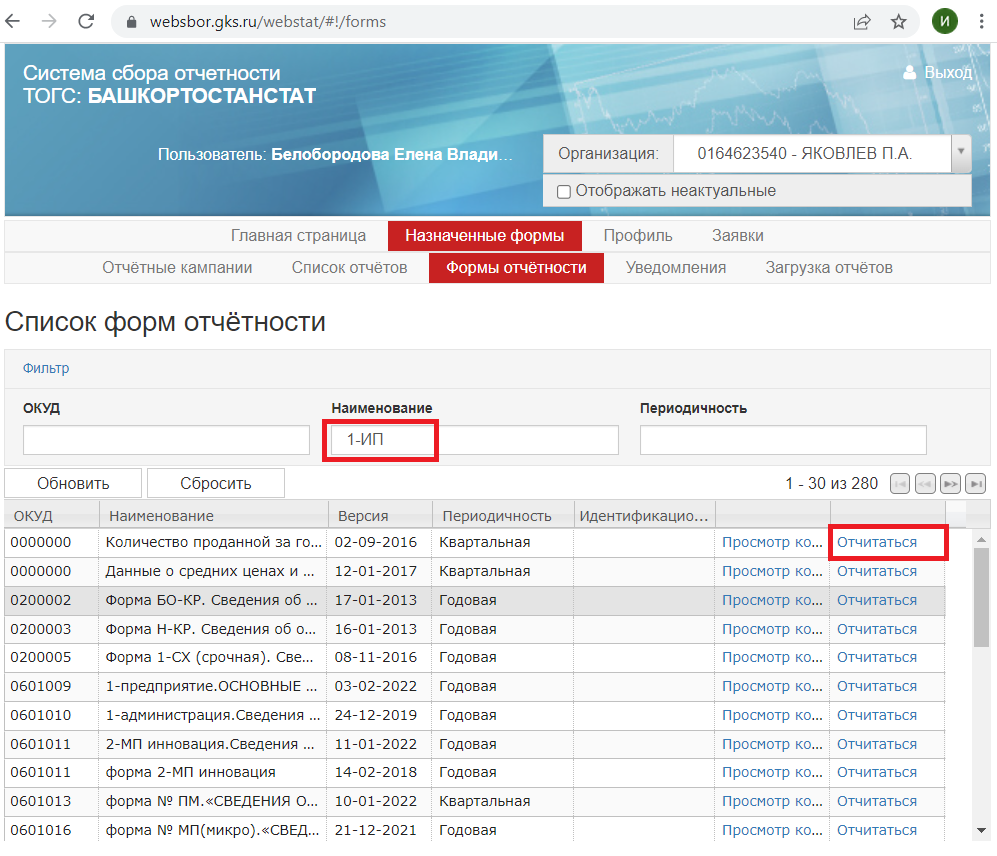 Назначенные формы>Формы отчетности>Отчитаться
6. Нажмите кнопку «Контроль», чтобы проверить заполненную форму на ошибки. Если все верно, нажмите «Сохранить».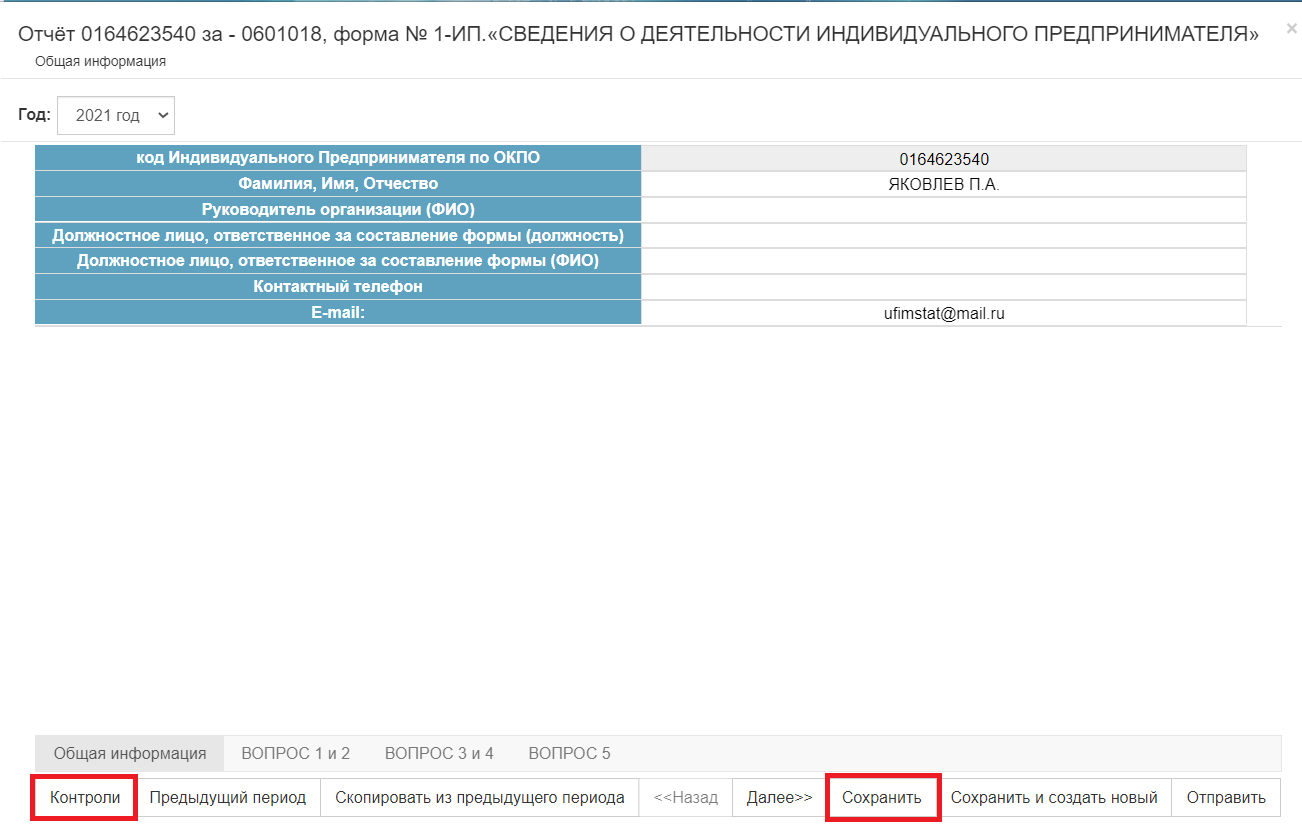 Назначенные формы>Формы отчетности>Отчитаться>Сохранить
7. Во вкладке «Назначенные формы» перейдите в раздел «Список отчетов». Отметьте готовый отчет и нажмите «Отправить».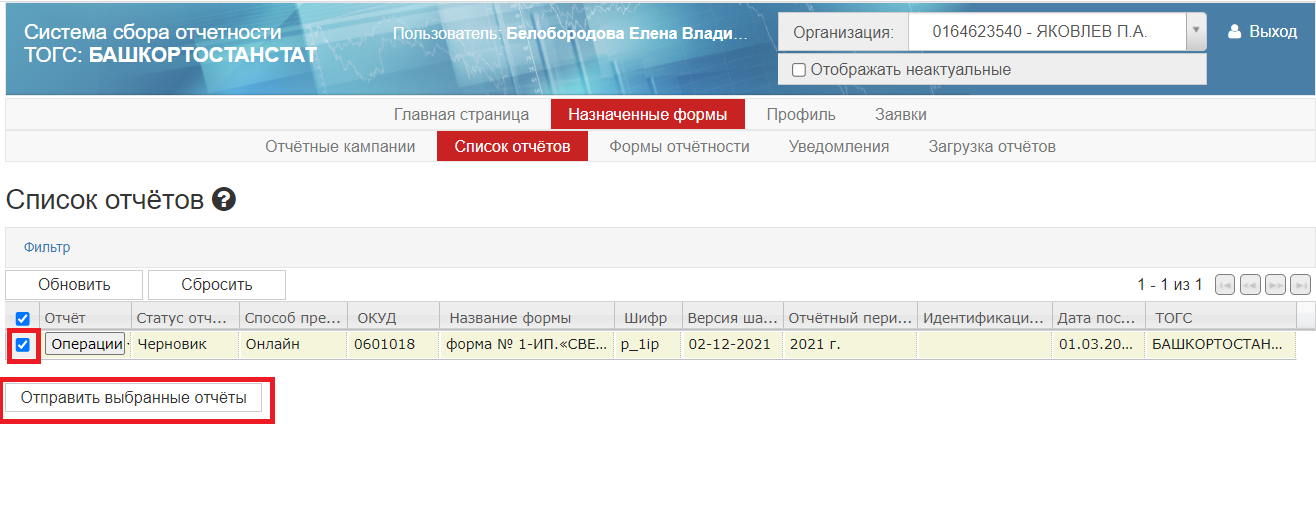 Назначенные формы>Списки отчетов>Отправить выбранные отчетыПосле отправки вам поступит уведомление — это значит, что мы получили отчет и теперь проверяем его. Если все верно, в течение двух дней мы пришлем вам повторное уведомление c подтверждением. В ином случае покажем, какие неточности надо исправить.№НаименованиеАдресВремя работы1Межрайонная ИФНС России №1 по РБ450079, г. Уфа, ул. 50-летия Октября, 13/1пн, ср 9:00 - 18:00, вт, чт 9:00 - 20:00, пт 9:00 - 16:452Межрайонная ИФНС России №2 по РБ450055, г. Уфа, ул. Российская, 72/2пн, ср 9:00 - 18:00, вт, чт 9:00 - 20:00, пт 9:00 - 16:453Межрайонная ИФНС России №3 по РБ453100, г. Стерлитамак, пр. Октября, 34пн, ср 9:00 - 18:00, вт, чт 9:00 - 20:00, пт 9:00 - 16:454Межрайонная ИФНС России №4 по РБ450079, г. Уфа, ул. Пр. Октября, 95/2пн - чт 9:00 - 18:00,  
пт 9:00 - 16:455Межрайонная ИФНС России №20 по РБ453505, г. Белорецк, ул. Кирова, 48, пом.1пн, ср 9:00 - 18:00, вт, чт 9:00 - 20:00, пт 9:00 - 16:456Межрайонная ИФНС России №25 по РБ453215, г. Ишимбай, ул. Стахановская, 65пн, ср 9:00 - 18:00, вт, чт 9:00 - 20:00, пт 9:00 - 16:457Межрайонная ИФНС России №27 по РБ452755, г. Туймазы, ул. Мусса Джалиля, 13пн, ср 9:00 - 18:00, вт, чт 9:00 - 20:00, пт 9:00 - 16:458Межрайонная ИФНС России №29 по РБ452680, г. Нефтекамск, ул. Строителей, 19пн, ср 9:00 - 18:00, вт, чт 9:00 - 20:00, пт 9:00 - 16:459Межрайонная ИФНС России №30 по РБ450076, г. Уфа, ул. Красина, 52пн, ср 9:00 - 18:00, вт, чт 9:00 - 20:00, пт 9:00 - 16:4510Межрайонная ИФНС России №31 по РБ450079, г. Уфа, ул. Ульяновых,18пн, ср 9:00 - 18:00, вт, чт 9:00 - 20:00, пт 9:00 - 16:4511Межрайонная ИФНС России №33 по РБ450075, г. Уфа, ул. Проспект Октября, 95/2пн, ср 9:00 - 18:00, вт, чт 9:00 - 20:00, пт 9:00 - 16:4512Межрайонная ИФНС России №37 по РБ453833, г. Сибай, ул. Маяковского, 31/1, каб 21пн, ср 9:00 - 18:00, вт, чт 9:00 - 20:00, пт 9:00 - 16:4513Межрайонная ИФНС России №39 по РБ450076, г. Уфа, ул. Красина, 52пн-чт 8:30 - 17:30, пт 8:30 - 16:1513Межрайонная ИФНС России №40 по РБ450000, г. Уфа, ул. Коммунистическая, 59пн, ср 9:00 - 18:00, вт, чт 9:00 - 20:00, пт 9:00 - 16:45